Publicado en Canarias el 09/06/2017 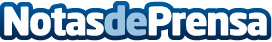 BrasayLeña aterriza en el archipiélago canario y crea 20 puestos de trabajoLa compañía, que en 2016 facturó 20 M€, un 8% más que en el ejercicio anterior, ha inaugurado su primer centro en el Centro Comercial Siam Mall de TenerifeDatos de contacto:Pura de RojasALLEGRA COMUNICACION91 434 82 29Nota de prensa publicada en: https://www.notasdeprensa.es/brasaylena-aterriza-en-el-archipielago-canario_1 Categorias: Franquicias Canarias Restauración Recursos humanos http://www.notasdeprensa.es